IL M.C. RACING IMOLESE #96 RICORDA EMANUELE CASSANI Imola – 18/04/2023 In occasione del nono anniversario dalla morte di Emanuele Cassani,  deceduto nel 2014 per i postumi di un incidente durante una gara motociclistica a Misano, nella giornata di giovedì 13 aprile – lo stesso giorno delle terribile tragedia -  una delegazione del Motoclub Racing Imolese #96 (questo proprio il numero che Emanuele portava in gara) si è  recata a Borgo Tossignano (BO),  presso il parco giochi dedicato allo sfortunato pilota, per una breve commemorazione. Alla cerimonia hanno assistito, tra gli altri, i genitori di Emanuele Sig.ra  Romina e Moreno , amici della famiglia,   il Sindaco di Borgo Tossignano Mauro Ghini,  il parroco Don Marco Baroncini, il quale ha anche officiato una funzione religiosa a ricordo di Emanuele: a loro va il sentito ringraziamento del direttivo del Motoclub Racing Imolese #96 per la gradita partecipazione al momento di incontro  questa area verde la quale sarà oggetto , la prossima estate,   di una rivalorizzazione grazie ai contributi regionali ottenuti dal comune di Borgo Tossignano.I contributi sono indirizzati alla fruibilità di persone diversamente abili che l’amministrazione ha pensato di investire su questo luogo. 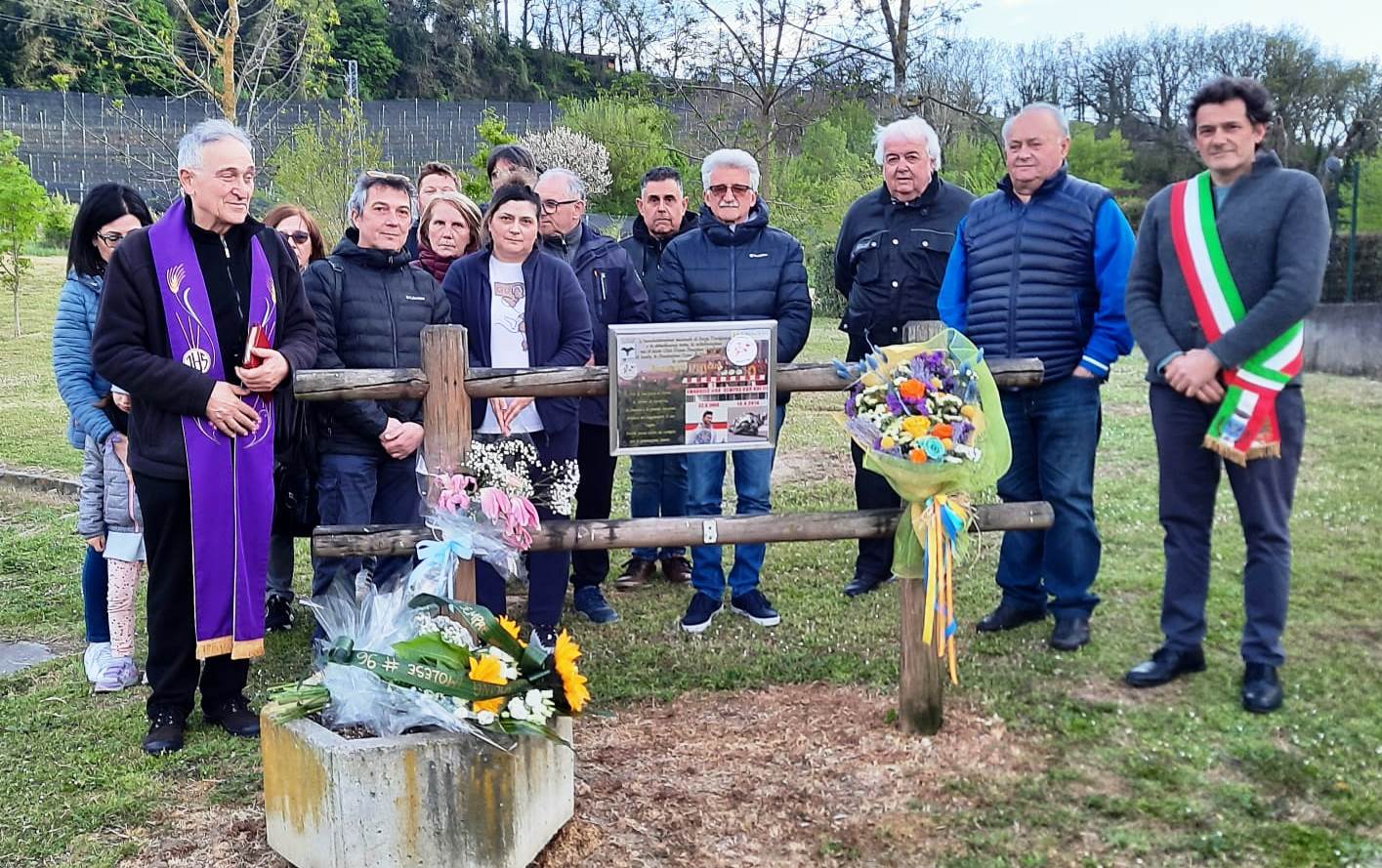 